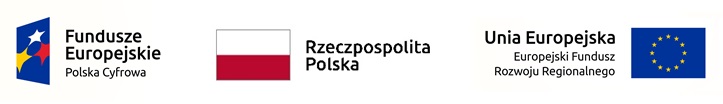 KONKURS GRANTOWYW  związku z ogłoszeniem Konkursu Grantowego 

Cyfrowa Gmina – Wsparcie dzieci z rodzin pegeerowskich w rozwoju cyfrowym – „Granty PGR”Oś V. Rozwój cyfrowy JST oraz wzmocnienie cyfrowej odporności na zagrożenia - REACT-EU
Działanie 5.1 Rozwój cyfrowy JST oraz wzmocnienie cyfrowej odporności na zagrożenia
Program Operacyjny Polska Cyfrowa na lata 2014 – 2020

Gmina Mrągowo zaprasza uprawnione osoby do składania deklaracji uczestnictwa w programie 
w nieprzekraczalnym terminie do 25.10.2021 r. do godziny 15.30. 

Celem konkursu jest wsparcie rodzin popegeerowskich z dziećmi w zakresie dostępu do sprzętu komputerowego oraz dostępu do Internetu.Warunkiem wzięcia udziału w naborze jest złożenie oświadczenia wskazującego, że:a)      dziecko zamieszkuje miejscowość lub gminę,w której funkcjonowało niegdyś zlikwidowane państwowe przedsiębiorstwo gospodarki rolnej,b)      dziecko wskazane w oświadczeniu jest członkiem rodziny (krewnym w linii prostej, tj. rodzice, dziadkowie, pradziadkowie/opiekuni prawni) Pani/Pana, który  pracował niegdyś w PPGR i zamieszkiwał w miejscowości lub gminie objętej PPGR,c)      dziecko wskazane w niniejszym oświadczeniu nie otrzymało na własność lub w drodze użyczenia, 
w ostatnim roku oraz roku poprzedzającym rok złożenia przedmiotowego wniosku (tj. w roku 2020 i 2021), sprzętu komputerowego zakupionego ze środków publicznych lub środków organizacji pozarządowych lub zwrotu kosztów, lub dofinansowania zakupu tych rzeczy.
Dziecko na dzień składania oświadczenia musi być uczniem wskazanej w oświadczeniu szkoły podstawowej lub ponadpodstawowej. Dofinansowanie będzie można otrzymać na:a)       sprzęt komputerowy z urządzeniami peryferyjnymi i akcesoriami oraz niezbędnym oprogramowaniem, umożliwiający pracę zdalną, w tym niezbędne akcesoria  i oprogramowanie dla osób z niepełnosprawnościami,b)       ubezpieczenie zakupionego sprzętu komputerowego,c)       usługę zapewniającą dostęp do Internetu na sprzęcie komputerowym zakupionym
w ramach projektu, w przypadku gdy opiekun prawny w oświadczeniu wskaże na brak możliwości zapewnienia usługi dostępu do Internetu.Informacje dodatkowe:informacje szczegółowe można uzyskać na stronie https://www.gov.pl/web/cppc/wsparcie-ppgr,zgodnie z zapisami umowy sprzęty komputerowe są przekazane nieodpłatnie na podstawie stosunku prawnego oświadczenia będą weryfikowane pod kątem uprawnienia do ubiegania się o wsparcie przez pracowników tut. urzędu,na komplet dokumentów składa się : 

1. Oświadczenie rodzica lub pełnoletniego ucznia 
2. Deklaracja udziału w konkursie 
3. Zgoda na przetwarzanie danych osobowych
4. Kopia dokumentu potwierdzającego fakt zatrudnienia w PPGRNiezbędne druki do pobrania: